	MODELO DE OFÍCIO PARA DOAÇÃO DE BENS PATRIMONIADOS (VIA SP SEM PAPEL)Prezado Senhor,Para os fins de interesse social e com fundamento na Lei federal nº 8.666/93, na Lei nº 6.544/89, na Lei n.º 10.064/1968 e no Decreto n.º 59.103/2013, vimos ofertar ao Fundo Social de São Paulo - FUSSP a doação dos bens móveis em (mau/bom/regular estado de conservação) ou (em estado de sucata), considerados inservíveis para o serviço público e de patrimônio desta unidade, conforme relação anexa. No aguardo de breve retorno, aproveitamos o desejo para renovar os protestos de elevada estima e distinta consideração.____________________________assinatura do resp. pelo órgão doadorIlustríssimo SenhorJOSÉ TOLEDO MARQUES NETOChefe de GabineteFundo Social de São Paulo / Casa CivilUnidade Sem Papel: SEGOV-FUSSP-CMEXe-mail: cmexfussp@sp.gov.br / rebekamaciel@sp.gov.brÓrgão doador:Material Arrolado no:Endereço.:                                                                                                          Cidade.:                                       CEP.:                             Fone/Ramal.:e-mail:MATERIAIS PERMANENTES E/OU DE CONSUMO (ANEXO I)Valor total avaliado (estimado) em R$ ().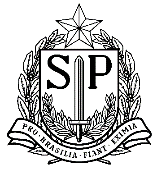 CASA CIVILFUNDO SOCIAL DE SÃO PAULOITEMESPECIFICAÇÃO DO MATERIALQUANTIDADENº DE PATRIMÔNIOVALOR AVALIADOESTADO DE CONSERVAÇÃOOBS.: